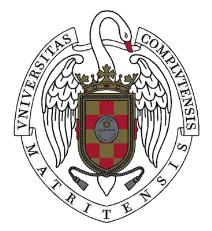 Reasoned report of GRADUATE STUDENT THESIS/DISSERTATION EVALUATION by an EXTERNAL expert committee "Doctorate program regulated by the R.D. 99/2011"REASONED REPORT:1. -Please evaluate the thesis on importance, originality, scholarly character and contribution to the field (problems, goals, methodology, results and implications) (Add as many pages you deem necessary). 2. - Do you consider the dissertation and abstract suitable to be orally defended?:3. - Additional commentaries and suggestions for improving the thesis. 4. - Should the doctoral thesis require major modifications, would you be willing to revise it again once the modifications have been considered, incorporated or properly contested? Signed at 		, the       of	in the yearChair of the Academic Doctoral Program CommitteeSignature:				 		Signature:INSTRUCTIONS 1. This form must be completed by the expert committee member designated by the Academic Commission responsible for the PhD Program where the doctoral thesis is to be presented, and delivered within a maximum of one month from the reception of the thesis.2. In the event that the evaluator has recommended changes, he / she should indicate if he or she agrees to review the modifications and, once amended by the doctoral candidate, must complete another report (within the same format) within 15 days.3. The Academic Committee, in view of the report issued by the evaluator, will decide whether or not to proceed with the oral defence of the thesis and, if it has recommended modifications, this should be directly discussed with the doctoral candidate.4. The final report, once assessed by the Academic Committee, must be included with the rest of the documentation and sent to the Doctorate Commission for approval and, if applicable, for the designation of the Thesis Committee that will later evaluate the oral defence of the thesis.DOCTORAL THESIS DATADOCTORAL THESIS DATAStudent’s NameThesis TitleDepartment or SchoolProgrammeDOCTORATE PROGRAM EXTERNAL EXPERT COMMITTEE MEMBER INFORMATIONDOCTORATE PROGRAM EXTERNAL EXPERT COMMITTEE MEMBER INFORMATIONName and SurnameCentreID/Passport Numbere-mailDISSERTATION ASSESSMENTDISSERTATION ASSESSMENTDISSERTATION ASSESSMENTDISSERTATION ASSESSMENTVery Good(9-10)Good(7-8)Sufficient(5-6)Insufficient< 5OriginalityTheoretical or Applied SignificanceTheories and ConceptsMethodologyPotential for Contribution to DisciplineDiscussion / Conclusions☐ Yes, as submitted. ☐ Yes, after minor changes (Please include all changes or corrections that you consider indispensable. Add as many pages you deem necessary).☐ Yes, only after substantial revisions (Please include all changes or corrections that you consider indispensable. Add as many pages you deem necessary).☐  NO  ☐ YES☐ NO 